Supporting InformationMetabolomic insights into polyhydroxyalkanoates production by halophilic bacteria with acetic acid as carbon sourcePan Wang, Yin-Quan Qiu, Xi-Teng Chen, Xiao-Fei Liang, Lian-Hai Ren School of Food and Chemical Engineering, Beijing Technology and Business University, Beijing, 100048, China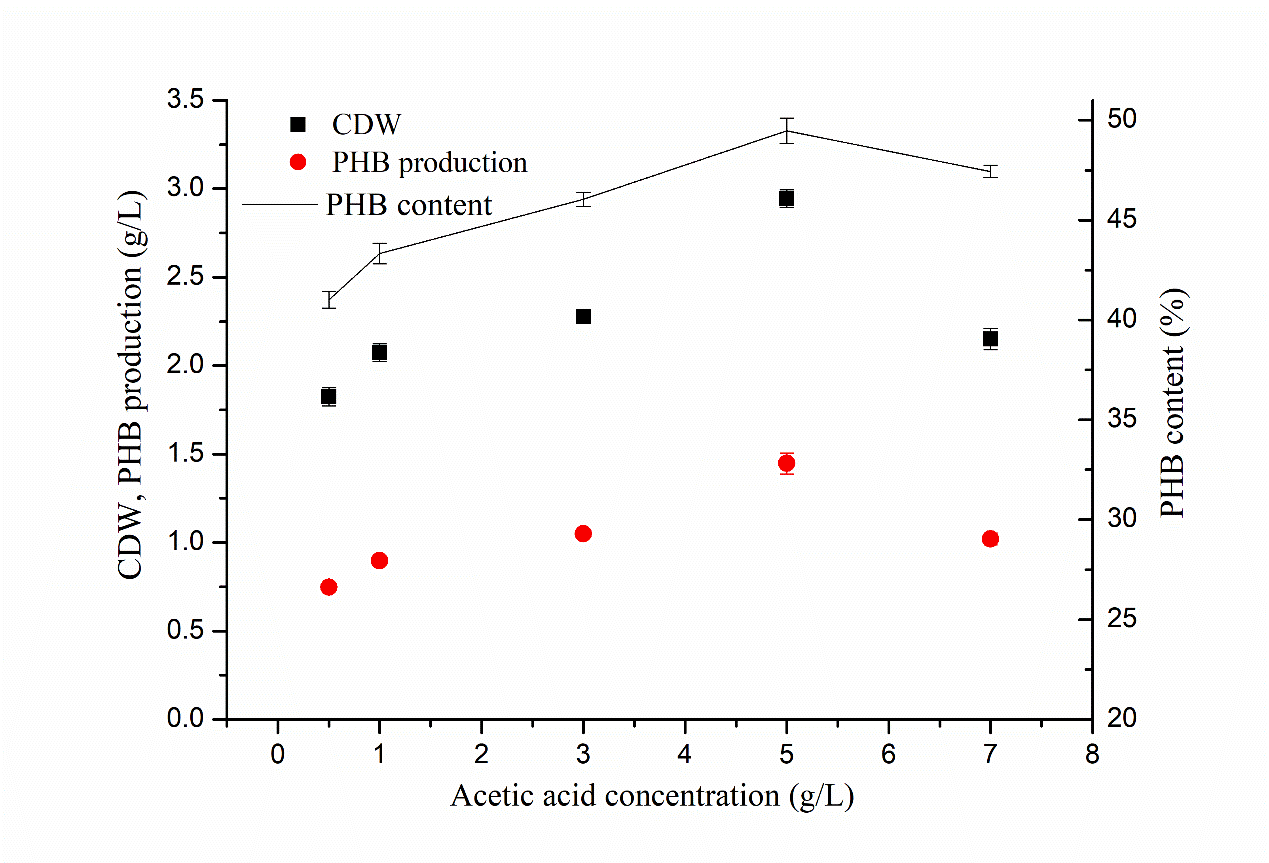 Figure S1. Effect of acetic acid concentrations on PHB production by Bacillus cereus strain HY-3